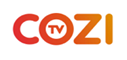 Statement Regarding Children’s Programming on the COZI TV NetworkEffective October 1, 2017:
The targeted age range for the three hours of Children’s Educational and Informational Programming broadcast per week by COZI TV Network is 13 years to 16 years.  COZI TV Network does not offer any programs originally produced and broadcast primarily for an audience of children 12 years old and younger.  The programming presented on NBC COZI TV Network is therefore not subject to the commercial limits set forth in Section 73.670 of the FCC’s Rules.I certify that the above information is true and valid as of October 1, 2018.Ronni AttenelloDirector of Programming
NBC Owned Television Stations
NBCUniversal